Curriculum VitaEducationResearch ExperienceFellowships, Awards and HonorsPublicationsDoctoral DissertationAbu Nasra, M. (2020). Technological Entrepreneurship in the Arab Society in Israel: The Economic Growth Journey of Arab Entrepreneurs in Technology Fields and Knowledge-Intensive Ventures. Jerusalem: The Hebrew University of Jerusalem. Advisor: Prof. Amalya Oliver.Scientific Books (Refereed)Abu-Asbah, K., Abu Nasra, M., Egbarieh, M., Haj-Yehia, K., Arar, K., & Khateb, A. (Eds.) (2011). Studies on Higher Education in Arab Society in Israel. The Fund for Higher Education Publications, Umm-al-Fahum. [Arabic].Articles in Refereed JournalsAbu Nasra, M., & Oliver, A. (2022). Ethnicity and the role of the founders' human and social capital in Knowledge-Intensive ventures. International Journal of Entrepreneurial Behavior & Research. I.F 5.995Abu Nasra, M. (2021). Enterprises in knowledge-intensive industries in Israel: unifying clusters versus Differentiating clusters. Israeli Sociology, 22(2), 68-87. [Hebrew].Abu Nasra, M. (2020). Organizational citizenship behavior in the Arab education system in Israel: personal factors vs. intra-organizational factors. International Journal of Leadership in Education, 23(6), 712-733. I.F 2.90Abu Nasra, M., & Arar, K (2020). Leadership style and teacher performance: mediating role of occupational perception. International Journal of Educational Management, 34(1), 186-202. I.F 2.70Arar, K., & Abu Nasra, M. (2020). Linking school-based management and school effectiveness: the influence of self-based management, motivation and effectiveness in the Arab education system in Israel. Educational Management Administration & Leadership, 48(1), 186-204. I.F 4.208Arar, K., & Abu Nasra, M. (2019). Leadership style, occupational perception and organizational citizenship behavior in the Arab education system in Israel. Journal of Educational Administration, 57(1), 101-116. I.F 3.0Arar, K., Abu Nasra, M., & Shafi, H. (2018). Arab Teachers’ Perception of Parent Involvement: Components and Differences. International Journal of Educational Management, 32(3), 326-341. I.F 2.70Matza, D., & Abu Nasra, M. (2017). Bill for recognition of the Arab minority as a national minority. Strategic Assessment, 20(1), 59-70. [Hebrew].Abu Nasra, M., & Heilbrunn, S. (2016). Transformational leadership and organizational citizenship behavior in the Arab educational system in Israel: the impact of trust and job satisfaction. Educational Management Administration & Leadership, 43(2), 1-17. I.F 4.208Abu Nasra, M. (2016). The Islamic State and Israel’s Arab population: the scope of the challenge and ways to respond. Strategic Assessment, 19(3), 33-44. [Hebrew].Matza, D., Elran, M., & Abu Nasra, M. (2016). Troubles in paradise: the new Arab leadership in Israel and the challenges of the hour. Strategic Assessment, 19(2), 95-104. [Hebrew].Heilbrunn, S., Abu-Asbah. K., & Abu Nasra, M. (2014). Difficulties facing women entrepreneurs in Israel: a social stratification approach. International Journal of Gender and Entrepreneurship, 6(2), 142-162. I.F 4.40Abu Asbah, K., Abu Nasra, M., & Abu-Baker, K.  (2014). Gender perceptions of male and female teachers in the Arab education system in Israel. Journal of Middle East Women's Studies, 10(3), 109-124. I.F 0.844Abu-Asbah. K., Arar, K., & Abu Nasra, M. (2014). Arab parents' involvement in school reform in Israel. International Journal of Educational Reform, 23(2), 152-133. I.F 0.64Fisher, Y., Magen-Nagar, N., & Abu-Nasra, M. (2014). Sectorial perceptions of parental involvement: similarities and dissimilarities. Advances in Social Sciences Research Journal, 1 (7) 66-85.Harboun, I., Abu-Asbah, K., Abu-Nasra, M. (2013). Arab education in Israel: a claim to material resources or an ideological struggle?. Israeli Sociology, 14(2), 289-312. [Hebrew].Chapters in Scientific BooksLavie, E., Elran, M., & Abu Nasra, M. (2016). Hatred and racism between Jews and the Arab Palestinian minority in Israel: characteristics, consequences, and coping strategies. In A. Kurz and S. Brom (Eds), Strategic Survey for Israel 2016-2017 (Pp 225-234). The Institute for National Security, Tel-Aviv.Abo Asbah, K., & Abu Nasra, M. (2014). Factors and obstacles impeding economic development within Palestinian localities in Israel: The case of food industry. In N. Khattab and S. Miaari (Eds), Palestinians in the Israel labor market (Pp 213-239). Palgrave Macmillan, New-York.Abu-Asbah, K., & Abu-Nasra, M. (2011). The consideration for the choice of learning stream in senior high school and the choice of a professional career among Arab academics. In K. Abu-Asbah et al. (Eds.), Studies on Higher Education in Arab Society in Israel  (Pp 8-33). The Fund for Higher Education Publications, Umm-al-Fahum. [Arabic].Policy PaperAbu-Nasra, M. (2009). Joint business entrepreneurship for Jews and Arabs in Israel. In K. Abu-Asbah & L. Avishai (Eds.), Perspectives on the Advancement of Arab Society in Israel, No. 4: Recommendation for Advancing Socioeconomic Development in Arab Society in Israel. Van Leer Institute, Jerusalem.Research ReportsAbu-Asbah, K., & Abu Nasra, M. (2014). People with developmental and intellectual    disabilities in the Arab population in Israel: attitudes and prospects of integration into society. The Shalem Fund for Development of Services for People with Intellectual Disabilities in the Local Councils. [Hebrew].Abu-Asbah, K., & Abu Nasra, M., Gidron, D., Weinschenk-Vennor, R., & Kanani, B. (2013).  Arab local authorities' preparedness for emergencies. Jerusalem: The Abraham Fund Initiatives. Abu-Asbah, K., & Abu Nasra, M. (2013). Fostering achievements and improving the classroom climate through principles that promote internal motivation. Ministry of Science and Technology, Jerusalem. [Hebrew].Abu-Asbah, K., & Abu Nasra, M. (2013). Dropout of students from Arab Bedouin and Druze education. Ministry of Education, Jerusalem. [Hebrew].Abu-Asbah, K., & Abu-Nasra, M. (2011). The digital generation gap in the Triangle Region. Ministry of Science and Technology, Jerusalem. [Hebrew].Abu-Asbah, K., & Abu-Nasra, M. (2010). Training program of Tsofen– centers for high-quality technology. Tsofen Nazareth. [Hebrew].Abu-Asbah, K., & Abu-Nasra, M. (2010) Evaluation of projects to encourage the development of Arab women for employment and entrepreneurship through centers for the fostering of initiative. Mat'ai Nazareth, Nazareth. [Hebrew].Abu-Asbah, K., Abu Nasra, M., & Karakra-Ibrahim, A. (2009). Evaluating the scholarship program for Bedouin Women University of Beer Sheba. The Institute for the Study of Bedouin Society and its Development, Ben Gurion University, Beer Sheba. [Hebrew].Media- ArticlesHarboun, I., & Abu-Nasra, M. Mansur Abbas and Abu Yair get Arab citizens away from the political field. Globes, 9.04.21. [Hebrew].https://www.globes.co.il/news/article.aspx?did=1001366832Abu-Nasra, M., & Harboun, I. The state has abandoned Arab society, and the crime families take command. Globes, 10.01.21. [Hebrew].https://www.globes.co.il/news/article.aspx?did=1001356355Harboun, I., & Abu-Nasra, M. The cry proves that the Arab community believes in the state. She must believe in him again. Walla, 21.12.20. [Hebrew].https://news.walla.co.il/item/3406496Harboun, I., & Abu-Nasra, M. On the closure and the Arab student: what is rotten in the routine will be exacerbated in an emergency. Globes, 30.09.20. [Hebrew].https://www.globes.co.il/news/article.aspx?did=1001343937Participation in Scientific Conferences (Including Future Conferences) Human and social capital and ethnically heterogeneous founding teams in high-tech industries. Paper presented in the Academy of Management Annual Conference, Washington, 2022.Enterprises in knowledge-intensive industries in Israel: unifying clusters versus differentiating clusters. Paper presented in the Israeli Sociological Association Annual Conference, The Hebrew University of Jerusalem, 2022.Human and social capital and ethnically heterogeneous founding teams in high-tech industries. Paper presented in the Israeli Sociological Association Annual Conference, The Hebrew University of Jerusalem, 2022.The role of founders' human capital and social capital in the success of ethnic high-tech start-ups. Paper presented in the Academy of Management Annual Conference, Chicago, 2018.Joint entrepreneurship between Jewish and Arab entrepreneurs in the shadow of the national conflict. Paper presented in the Israeli Sociological Association Annual Conference, Kinneret College, 2015.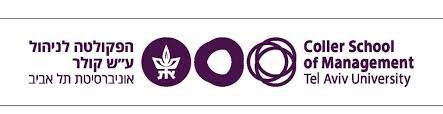 The Raya Strauss Family Business Research Center2014-2020Ph.D. Sociology, The Hebrew University of Jerusalem2007-2011M.A Sociology, Ben-Gurion University2003-2006B.A Behavioral Sciences, Ben-Gurion University2022-2023Postdoctoral Fellow Coller School of Management, Tel-Aviv UniversityProject: Family business identity and intrapreneurship 2021- 2022Postdoctoral Fellow Edmond J. Safra Center for Ethics, Tel-Aviv UniversityProject: Ethnic technological entrepreneurship: Obstacles, coping, and everything in between  2016-2018Researcher at The Institute for National Security Studies, Tel-Aviv University  Project: Jewish-Arab Relations in Israel2014-2020Graduate Research with Professor Amalya Oliver, The Hebrew University of Jerusalem, Department of Sociology and Anthropology 2008-2015Researcher at Massar Institute for Research, Planning and Social Consultation 2007-2011Graduate Research with Professor Daniel Maman, Ben-Gurion University, Department of Sociology and Anthropology Project: Joint Business Entrepreneurship between Jews and Israeli Palestinians2006-2007Researcher Assistant with Aharon (Roni) Aviram, Ben-Gurion University, Center for Futurism in EducationProject: Navigating Through the Storm: Reinventing Education for Postmodern Democracies.2022The Raya Strauss Family Business Research Center, Coller Scool of Management, Tel Aviv University, Research Grant (25,000 NIS). Family businesses in Arab society: between the socio-cultural and the political-ethnic contexts.2021Emerald Award- Outstanding Paper: Leadership style and teacher performance: Mediating role of occupational perception (with Prof. Khaled Arar)2020The College of Management, Outstanding Researcher Award2015The Hebrew University of Jerusalem Presidential Scholarship2015The Levi Eshkol Institute for Social, Economic, and Political Research in Israel Fellowship, The Hebrew University of Jerusalem2015The Initiative for Academic Collaboration in the Middle East and North Africa (IACMENA), Research Fund AwardResearch Topic: Certification, Managerial Intervention, and the Success of Minority-Owned Businesses2014The Shaine Center Fellowship, The Hebrew University of Jerusalem 2014The Asper Center for Entrepreneurship and innovation, Business School, The Hebrew University of Jerusalem, Scholar Award2013Emerald/EFMD MENA Management Research Fund Award (with Prof. Sibylle Heilbrunn) Research Topic: "Getting their act together: Management practices of Palestinian Israeli women entrepreneurs"2009The Walter Lebach Institute for Jewish-Arab Coexistence through Education, Tel-Aviv University, Scholar Award